Resultat: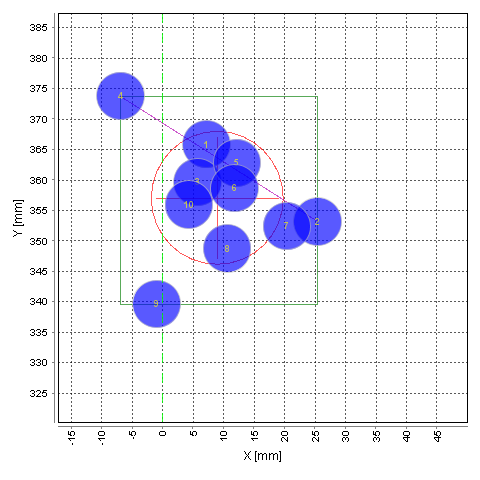 Dato:Nov 4, 2019 10:47:44 AMType af måling:Type 3 @ 100 meterKaliber:9,72 gramLOT Nr.:NORMA EcO-STRIKENo. x [mm] y [mm] V_T100.00 [m/s] E_T [J] Vo [m/s] V2_10.00 [m/s] 1  7.2365.8773.362906.71843.50838.922  25.5353.1773.282906.09845.25838.653  5.7359.6776.322929.01850.58840.904  -6.9373.8770.382884.36842.68836.765  12.2362.8770.182882.82842.48835.156  11.8358.6777.832940.41849.69843.067  20.4352.4772.742902.03843.65838.018  10.6348.8770.012881.59842.92834.299  -0.9339.6766.532855.57837.41830.9810  4.3355.9776.742932.17848.57841.60MEAN 9.0357.0772.742902.07844.67837.83MAX 25.5373.8777.832940.41850.58843.06MIN -6.9339.6766.532855.57837.41830.98RANGE 32.434.111.3084.8413.1812.08STDEV 9.59.53.5526.683.983.66Evaluation Value[mm] Impact Mean Point X9.0Impact Mean Point Y357.0Mean Radius10.9Group Rectangle Width32.4Group Rectangle Height34.1Largest Distance38.4